          Lions – Science KCV – Working Scientifically 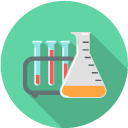 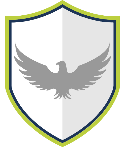 Words to know and spell (Tier 2 Vocabulary)Words to know and spell (Tier 2 Vocabulary)Words to know and spell (Tier 2 Vocabulary)SimilaritiesChangesFair testDifferencesIdentifyMeasurementObservationsEvidenceThermometerKeysPredictResultsBar chartDataWords to understand and spell  (Tier 3 Vocabulary)Words to understand and spell  (Tier 3 Vocabulary)Data loggerAn electronic device that records data on temperature, light and noise.ClassifyArrange into groups or categories.ConclusionA statement based on measurements and observations.HypothesisA prediction based on scientific theory.Dependent variableThe variable that is being measure or observed.Independent variableA variable that is unchanged. 